Titre de la collection "Titre long" :……………………………………………………………………………………………….......…………………………………………………………………………………………………………………………………………………...………………………………………………Demandeur :Titre de la collection "Titre court" (acronyme) :…………………………………………………………………………………………………...……………………………………………..Equipes impliquéesPréleveurs, receveurs, utilisateurs (nom, prénom, service, téléphone et mail)Contexte scientifiqueJoindre impérativement le protocole de recherche initiateur de la collectionObjectifs de la collectionNombre de sujets à inclure et critères d’inclusionAnalyses et techniques à mettre en œuvre sur la collectionCollection CRBPrélèvementsDétailler toutes les étapes jusqu’à l’échantillonnage :nature du prélèvementmodalités d’alerte du CRBmodalités d’acheminement vers le CRBmodalités de réceptionEchantillonsDétailler la préparation de l’échantillonnage (praticien, technicien,…)Décrire les échantillons :nombre/sujet, taille (tissus), volume (liquides biologiques), nombre d’aliquotes, quantités (dérivés)fixation/conservation et stockageindiquer le devenir des échantillons/temps de stockage au CRBDispositions légalesCadre législatif de la collection Prélèvement spécifique pour un protocole de recherche biomédicale (essai d’un nouveau médicament, essai d’un dispositif médical, essai cosmétique, …) Prélèvement spécifique pour un autre protocole de recherche ou requalifié (Déchet opératoire/fond de tube, recherches non interventionnelles, recherches soins courant)(Cf : Art. L. 1121-1 CSP : Principes généraux, recherche biomédicale)Information au patient et consentementSelon les recommandations de l’INCa de 2006 à l’usage des cliniciens et des chercheurs, les bonnes pratiques cliniques et les textes réglementaires et législatifs en vigueur (notamment, : Loi n°2002-303 du 4 mars 2002 relative au droit des malades ; Loi n°2004-800 du 6 août 2004 relative à la bioéthique ; Loi n°2004-801 du 6 août 2004 relative à la protection des personnes physiques à l’égard des traitements de données à caractère personnel ; Loi n°2004-806 du 9 août 2004 relative à la politique de santé publique ; Loi n°2012-300 du 5 mars 2012 relative aux recherches impliquant la personne humaine telle que modifiée par l’ordonnance n°2016-800 du 16 juin 2016 ; Règlement n°2016/679 dit règlement général sur la protection des données (RGPD)).Joindre un exemplaire du consentement Aspect financierSi l’évaluation financière n’a pas été réalisée lors de l’élaboration du projet scientifique, le coût de la mise en collection vous sera communiqué par le CRB, en fonction des éléments de la présente demande.REPONSE DU CRB SANTE Le bureau / le Comité de Pilotage du CRB Santé de Rennes s’est réuni le ___/___/____ et a examiné avec attention votre demande de création d’une collection biologique dénommée : ______________________________________________La décision suivante a été prise : Accord Un cahier des charges sera établi entre le demandeur et le CRB Santé. Accord sous réserveLes réserves suivantes ont été émises :-- Refus Votre projet tel qu’il a été émis n’a pas été accepté pour les raisons suivantes :Après modification de votre projet, en tenant compte des remarques précédentes, il pou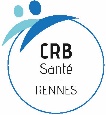 Demande de mise en place d'une collection CRBDemande de mise en place d'une collection CRBDemande de mise en place d'une collection CRBDemande de mise en place d'une collection CRBCodification :LBM FORM 00679Demande de mise en place d'une collection CRBDemande de mise en place d'une collection CRBDemande de mise en place d'une collection CRBDemande de mise en place d'une collection CRBVersion :03Emetteur :Emetteur : Centre de Ressources Biologiques SantéDate d’application : 17/11/202017/11/202017/11/2020NOM - Prénom :NOM - Prénom :NOM - Prénom :Organisme (nom et adresse) :Fonction :Tél. :Fax :Adresse mail :……………………………………………………………………………………………….......………………………………………...…………………………………………………………………………………………………...………………………………………...……………………………………………………………………………………………….......………………………………………...…………………………………………………………………………………………………...………………………………………...……………………………………………………………………………………………….......………………………………………...…………………………………………………………………………………………………...………………………………………...……………………………………………………………………………………………….......………………………………………...…………………………………………………………………………………………………...………………………………………...……………………………………………………………………………………………….......………………………………………...…………………………………………………………………………………………………...………………………………………...……………………………………………………………………………………………….......………………………………………...…………………………………………………………………………………………………...………………………………………...……………………………………………………………………………………………….......………………………………………...…………………………………………………………………………………………………...………………………………………...……………………………………………………………………………………………….......………………………………………...…………………………………………………………………………………………………...………………………………………...……………………………………………………………………………………………….......………………………………………...…………………………………………………………………………………………………...………………………………………...……………………………………………………………………………………………….......………………………………………...…………………………………………………………………………………………………...………………………………………...……………………………………………………………………………………………….......………………………………………...…………………………………………………………………………………………………...………………………………………...……………………………………………………………………………………………….......………………………………………...…………………………………………………………………………………………………...………………………………………...……………………………………………………………………………………………….......………………………………………...…………………………………………………………………………………………………...………………………………………...……………………………………………………………………………………………….......………………………………………...…………………………………………………………………………………………………...………………………………………...……………………………………………………………………………………………….......………………………………………...…………………………………………………………………………………………………...………………………………………...……………………………………………………………………………………………….......………………………………………...…………………………………………………………………………………………………...………………………………………...……………………………………………………………………………………………….......………………………………………...…………………………………………………………………………………………………...………………………………………...……………………………………………………………………………………………….......………………………………………...…………………………………………………………………………………………………...………………………………………...……………………………………………………………………………………………….......………………………………………...…………………………………………………………………………………………………...………………………………………...……………………………………………………………………………………………….......………………………………………...…………………………………………………………………………………………………...………………………………………...……………………………………………………………………………………………….......………………………………………...…………………………………………………………………………………………………...………………………………………...